О предоставлении  информации.ПЛАНмероприятий по проведениюв МБОУСОШ №28 акции «Блокадный хлеб»Директор школы _____________________ С.С. Дрынко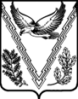 Российская ФедерацияУправление образования администрации Апшеронского районаКраснодарского краяМУНИЦИПАЛЬНОЕ БЮДЖЕТНОЕ ОБЩЕОБРАЗОВАТЕЛЬНОЕ УЧРЕЖДЕНИЕ  СРЕДНЯЯ ОБЩЕОБРАЗОВАТЕЛЬНАЯ ШКОЛА № 28352668,  п. Новые Поляны, ул. Школьная, 2Тел. (86152) 3-30-25, 3-30-24Факс (86152) 3-30-25ИНН 2325012115E-mail: school28@aps.kubannet.ruВХ №_________ от ____________ 20__г                    ИСХ № 327 от  16.01.2020г.                    И.о. начальника управления образования                     администрации муниципального                    образования Апшеронский район       Т.А. Борисенко№ п/пНаименование мероприятияСрок исполненияИсполнитель1.Открытие акции «Блокадный хлеб»-общешкольная линейка.22.01.2020гБорисова А.Р., зам. директора по ВР2.Совместное мероприятие с поселенческой библиотекой. 23.01.2020гБорисова А.Р., зам. директора по ВРЧтение стихов и прозы о блокадном Ленинграде в школьной библиотеке с раздачей пайки «Блокадного хлеба»24.01.2020Олейник Н.А., библиотекарьКруглый стол «Блокадный хлеб» в музее школы 27.01.2020Заметаева Е.А., учитель историиВстреча с участником В.О.в. Духиным И.Б., участвовавшим в освобождении блокадного Ленинграда27.01.2020Заметаева Е.А., учитель историиОрганизация показов документальных и художественных фильмов о блокаде Ленинграда в СДК «Кавказ» пос. Новые Поляны18-27.01.2020Борисова А.Р., зам. директора по ВРПроведение Всероссийского Урока памяти «Блокадный хлеб» 27.01.2020Классные руководители